EMAIL REMINDER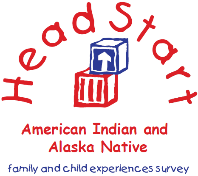 Annalee KellyFACES Survey DirectorP.O. Box 2393Princeton, NJ 08543-2393Telephone (609) 799-3535Fax (609) 799-0005www.mathematica-mpr.comAI/AN FACES: Important Parent Survey REMINDERDear [First name] [Last name],Thank you for taking part in the American Indian and Alaska Native Head Start Family and Child Experiences Survey (AI/AN FACES). The goal of this study is to learn more about AI/AN Head Start programs and the children and families they serve. It will allow Head Start to better serve the needs of children and families served by tribal Head Start programs. AI/AN FACES is funded by the Administration for Children and Families, U.S. Department of Health and Human Services. Mathematica Policy Research, an independent research firm, is conducting the study. Mathematica has worked with AI/AN Head Start directors, Office of Head Start leadership, and child development researchers o help make sure it meets the unique needs of AI/AN Head Start programs.  Previously, we invited you to fill out a survey online or by phone about you, your family and your child. If you want to fill out the survey online but do not have internet access, you can fill out the survey at a computer at your child’s Head Start center during the week the AI/AN FACES data collection team is visiting.  To take it by phone, please call 844-807-6007 toll free. Please also call this number if you need to take the survey in a language other than English or Spanish. The survey will take about 30 minutes to finish. After you finish the survey we will send you a $25 pre-paid debit card to thank you for your participation. We hope you will finish the survey as soon as you can. Here are some points to keep in mind:Taking part in AI/AN FACES is up to you. There is no penalty if you decide not to participate. Taking part in the study, or deciding not to participate will not affect any Head Start services you or your child receive. There are no risks from taking part in the study. However, you may be asked a few sensitive questions. You may choose not to answer those questions, though.Study results will only be reported for groups. Study results will never be reported in a way that identifies you, your child, any other individuals in your family, or your child’s Head Start program.  We are required to identify participants if they were to tell us something that suggests that they are very likely to harm themselves, that they are planning to hurt another person or child, or that someone is likely to harm them.If you have questions about AI/AN FACES, please call Felicia Parks of Mathematica Policy Research at 844-807-6007. This call is free. If you have questions about your rights as a study volunteer, please call the New England Institutional Review Board toll free at 1-800-233-9570. To learn more about AI/AN FACES, visit the study website at http://www.acf.hhs.gov/programs/opre/hs/faces.Thanks again for taking part in AI/AN FACES.	Sincerely,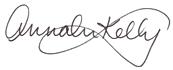 	Annalee Kelly	FACES Survey DirectorTo take the survey online, click the link below. Use the log-in ID and password shown: Website:      http://parent.faces-2014.orgLog-in ID:   [Log-in]Password:    [Password]